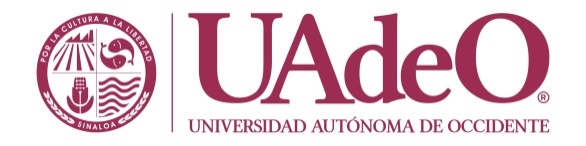 PROGRAMA DE MOVILIDAD ESTUDIANTILPROPUESTA DE HOMOLOGACIÓN DE ASIGNATURAS Lugar y Fecha: PERÍODO DE LA ESTANCIA: NOMBRE DEL ESTUDIANTE: MATRICULA:SEMESTRE:NOMBRE DE LA INSTITUCIÓN: DEPARTAMENTO: LICENCIATURA: UNIDAD REGIONAL: NOMBRE DE LA INSTITUCIÓN: ESCUELA, INSTITUTO O FACULTAD: LICENCIATURA: CAMPUS:____________________________________                  _________________________________________   Coordinador(a) del Programa Educativo			   	           Estudiante                 (Nombre, firma y sello)					    (Nombre y firma)INSTITUCIÓN DE ORIGENINSTITUCIÓN RECEPTORAMATERIAS A CURSARINSTITUCIÓN RECEPTORAMATERIAS A CURSARINSTITUCIÓN RECEPTORAMATERIAS QUE SE ACREDITARÁNINSTITUCIÓN DE ORIGENMATERIAS QUE SE ACREDITARÁNINSTITUCIÓN DE ORIGENCLAVEASIGNATURACLAVEASIGNATURA